Информационное донесение                    20.07.2020 года в 12:04 (мск) в ЕДДС Альшеевского района  по Парусу поступило сообщение для глав администраций: 21.07.20г. в южных и местами восточных районах  сохраняется чрезвычайный класс пожароопасности. Местами по РБ шквалистое усиление ветра до 15-20 м/с. Диспетчер ЕДДС Альшеевского района                              Ронжин В.М.Башкортостан РеспубликаҺыӘлшӘй районЫмуниципаль районхакимиӘте452120, Раевка ауылы, Ленин урамы, 113Тел. 8 (34754) 3-14-07,  факс 8 (34754) 3-07-43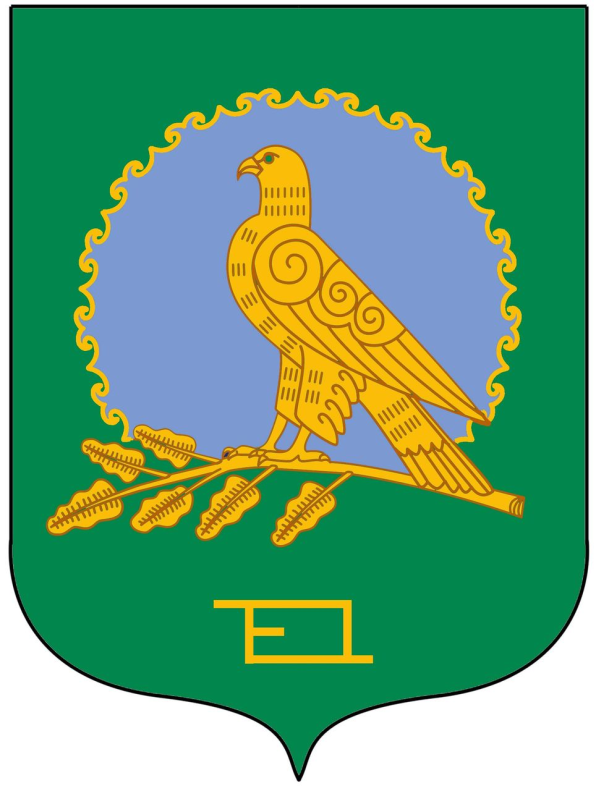 Республика Башкортостанадминистрация муниципального района Альшеевский район452120,  с. Раевский,   ул. Ленина, 113Тел. 8 (34754) 3-14-07,  факс 8 (34754) 3-07-43